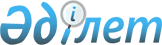 О внесении изменений и дополнений в Постановление Кабинета Министров Республики Казахстан от 26 июля 1994 г. N 830
					
			Утративший силу
			
			
		
					Постановление Правительства Республики Казахстан от 26 апреля 1996 г. N 514. Утратило силу - постановлением Правительства РК от 19 августа 2002 г. N 918 ~P020918

      В соответствии с постановлением Правительства Республики Казахстан от 24 января 1996 г. N 88 P960088_ "О совершенствовании архитектурно-градостроительного контроля в Республике Казахстан" Правительство Республики Казахстан постановляет: 

      Внести в приложение N 1 к постановлению Кабинета Министров Республики Казахстан от 26 июля 1994 г. N 830 P940830_ "Об утверждении Порядка проведения экспертизы архитектурно-градостроительной документации и Положения о Департаменте государственной вневедомственной экспертизы проектов при Министерстве строительства, жилья и застройки территорий Республики Казахстан" (САПП Республики Казахстан, 1994 г., N 30, ст. 346) следующие изменения и дополнения: 

      пункт 1 изложить в следующей редакции: 

      "1. Настоящий Порядок разработан в соответствии с Законами Республики Казахстан "Об архитектуре и градостроительстве в Республике Казахстан" и "Об инвестиционной деятельности в Республике Казахстан" и регламентирует проведение вневедомственной экспертизы архитектурно-градостроительной документации, которая включает в себя технико-экономическое обоснование инвестиций в строительство, проекты, рабочие проекты на строительство, реконструкцию, расширение, техническое перевооружение и капитальный ремонт объектов и комплексов (далее - документация на строительство)"; 

      сноску к первому абзацу пункта 1 исключить; 

      в пункте 2 слова "Департамент государственной вневедомственной экспертизы проектов при Министерстве строительства, жилья и застройки территорий Республики Казахстан, его территориальные управления (бюро) в областных центрах, городах Алматы и Ленинске (в дальнейшем - Госэкспертиза)" заменить словами "Государственную вневедомственную экспертизу проектов (в дальнейшем - Госэкспертиза), ее дочерние предприятия в областных центрах и городе Алматы"; 

      в абзаце втором пункта 3 слова "архитектурно-градостроительной документации" заменить словами "документации на строительство"; 

      в пункте 5 слова "органами Госэкспертизы или органами" заменить словами "Госэкспертизой (ее дочерними предприятиями) или субъектами"; 

      в пункте 6 слова "Кабинета Министров" и "Кабинетом Министров" заменить соответственно словами "Правительства" и "Правительством"; 

      пункт 8 изложить в следующей редакции: 

      "8. Государственная экспертиза документации на строительство объектов и комплексов, сооружаемых полностью или частично за счет государственного бюджета, специальных государственных фондов, банковского кредита, государственных валютных средств и инвестиционных кредитов, предоставляемых Республике Казахстан или под гарантии Республики Казахстан, а также средств государственных предприятий и организаций, осуществляется (с привлечением, при необходимости, специалистов министерств и государственных комитетов): 

      по объектам и комплексам сметной (расчетной) стоимостью в базисных ценах 10 млн. тенге и выше - Госэкспертизой; 

      по объектам и комплексам сметной (расчетной) стоимостью в базисных ценах до 10 млн. тенге - дочерними предприятиями Госэкспертизы; 

      по типовым, экспериментальным, переутверждаемым проектам и типовым проектным решениям - Госэкспертизой"; 

      в пункте 9 слова "Органы Госэкспертизы проводят рассмотрение ТЭО, ТЭР, проектов (рабочих проектов) на объекты и комплексы" заменить словами "Госэкспертиза проводит рассмотрение документации на строительство объектов и комплексов"; 

      пункт 10 изложить в следующей редакции: 

      "10. Документация на строительство объектов и комплексов, финансируемых без привлечения государственных инвестиций, подлежит обязательной экспертизе юридическими и физическими лицами, имеющими государственную лицензию на выполнение экспертных работ"; 

      в пункте 11 слова "ТЭО, ТЭР проектов (рабочих проектов)" заменить словами "документации на строительство"; 

      в пункте 13 слово "органов" исключить. 

 

     Премьер-Министр  Республики Казахстан
					© 2012. РГП на ПХВ «Институт законодательства и правовой информации Республики Казахстан» Министерства юстиции Республики Казахстан
				